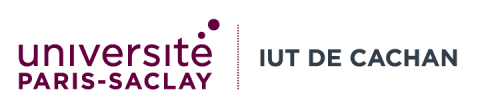 DEMANDE DE DUPLICATA DE DIPLÔMECirculaire n°2015-0012 du 24/03/2015 sur les modalités d’élaboration et de délivrance des diplômes.Toute personne ayant bénéficié d’un changement d’état civil (nom(s), prénom(s), sexe, …) peut demander la délivrance d’un diplôme conforme à son nouvel état civil. La personne doit fournir toute pièce justificative de ce changement à l’établissement qui a délivré le diplôme original.Numéro étudiant : 	NOM : 	 Prénom : 	Né(e) le : 	 À : 	Adresse : 	Adresse mail : 	Téléphone : 	Signale une ou plusieurs erreurs sur mon diplôme de :Nom de la formation : 	Année d’obtention du diplôme : 	Et demande la destruction de celui-ci et l’impression d’un diplôme sans erreursDonnée(s) erronée(s) : 	Donnée(s) exacte(s) : 	Documents à joindre au présent formulaire rempli et signé :Photocopie recto/verso d’un justificatif d’identité (CNI, passeport, titre de séjour, …) ;Original du diplôme ;Toutes pièces justificatives officielles mentionnant le nouvel état civil.Si vous êtes dans l’impossibilité de vous déplacer : vous pouvez remettre la présente demande remplie et signée avec une lettre de procuration et la photocopie de votre pièce d’identité ou de votre passeport à la passeport de votre choix qui viendra retirer votre diplôme, munie de sa pièce d’identité ou de son passeport.Pour recevoir votre diplôme par voie postale, nous envoyer :La présente demande remplie et signée,votre pièce d’identité ou passeport ou, pour les étudiants non ressortissants d’un pays membre de l’Espace Économique Européen, votre titre de séjour,une enveloppe A4 libellée à vos noms et adresse et affranchie au tarif recommandé R1.Fait à : 	Le : 	Signature : 